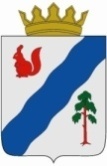 ДУМАГАЙНСКОГО МУНИЦИПАЛЬНОГО ОКРУГАПЕРМСКОГО КРАЯРЕШЕНИЕ  13.07.2020                                                                                            №  87В соответствии с пунктом 3 статьи 59 Налогового Кодекса Российской Федерации, Федеральным законом от 06.10.2003г. №131-ФЗ «Об общих принципах организации местного самоуправления в Российской Федерации», Уставом Гайнского муниципального округа Пермского края,Дума Гайнского муниципального округа Пермского края РЕШАЕТ: 1.Установить следующие дополнительные основания признания безнадежными к взысканию недоимки, задолженности по пеням и штрафам по местным налогам:1.1. истечение трех лет с момента образования задолженности физического лица по пеням по земельному налогу и налогу на имущество физических лиц при условии отсутствии недоимки по налогам и если общая сумма задолженности физического лица по пеням не превышает 500 рублей;1.2. наличие недоимки по местным налогам, задолженности по пеням и штрафам по этим налогам, числящихся за организацией, не представившей в регистрирующий орган сведения в порядке и сроки, предусмотренные пунктом 3 статьи 26 Федерального закона от 08.08.2001 N 129-ФЗ "О государственной регистрации юридических лиц и индивидуальных предпринимателей", и не находящейся в процедурах, применяемых в деле о несостоятельности (банкротстве);1.3. наличие задолженности, числящейся за налогоплательщиками, принудительное взыскание которой по исполнительным документам невозможно по основаниям и срокам, предусмотренным пунктами 3, 4 части 1 статьи 46 и частями 1, 3 статьи 21 Федерального закона от 02.10.2007 N 229-ФЗ "Об исполнительном производстве";1.4. смерть физического лица или объявление его умершим в порядке, установленном гражданским процессуальным законодательством Российской Федерации, и неполучение его наследниками в установленном законодательством Российской Федерации порядке свидетельства о праве на наследство в течение трех лет со дня смерти физического лица.2. Списание недоимки по местным налогам, задолженности по пеням и штрафам по этим налогам в случаях, предусмотренных пунктом 1 настоящего решения, производится на основании следующих документов:2.1. при наличии оснований, указанных в пунктах 1.1 настоящего решения:справки налогового органа по месту учета физического лица (по месту нахождения организации) о суммах недоимки, задолженности по пеням и штрафам по местным налогам;2.2. при наличии основания, указанного в пункте 1.2настоящего решения:справки налогового органа по месту нахождения организации о суммах недоимки, задолженности по пеням и штрафам по местным налогам;справки регистрирующего органа об отсутствии в Едином государственном реестре юридических лиц сведений о таком юридическом лице;2.3. при наличии основания, указанного в пункте 1.3настоящего решения:справки налогового органа по месту учета физического лица о суммах недоимки, задолженности по пеням и штрафам по местным налогам;   копии постановлений о возвращении исполнительного документа, по которому взыскание не производилось или произведено частично, либо копии постановления об окончании исполнительного производства, вынесенных судебным приставом-исполнителем, акта о наличии обстоятельств, в соответствии с которыми исполнительный документ возвращается взыскателю;2.4. при наличии основания, указанного в пункте 1.4 настоящего решения:справки налогового органа по месту учета физического лица (по месту нахождения организации) о суммах недоимки, задолженности по пеням и штрафам по местным налогам;сведений о факте смерти физического лица, полученных от органов записи актов гражданского состояния, или копии судебного решения об установлении физического лица умершим;сведений органов (учреждений) уполномоченных совершать нотариальные действия, или нотариусов, занимающихся частной практикой, о том, что в течение трех лет со дня открытия наследства оно не принято наследником.3. Решение о признании безнадежными к взысканию и списании недоимки, задолженности по пеням и штрафам по местным налогам, мобилизуемым на территории Гайнского муниципального округа, принимается налоговым органом по месту учета налогоплательщика, плательщика сборов на основании пункта 2 части 2 статьи 59 Налогового кодекса Российской Федерации.4.Рекомендовать Межрайонной инспекции Федеральной налоговой службы №1 по Пермскому краю осуществлять контроль за правильностью списания безнадежных к взысканию недоимки, задолженности по пеням и штрафам по местным налогам по дополнительным основаниям, предусмотренным настоящим решением.5. Признать утратившим силу:Решение Земского Собрания Гайнского муниципального района от 23.12.2011 г. №55 «Об установлении дополнительных оснований признания безнадежными к взысканию недоимки, задолженности по пеням и штрафам по местным налогам»5. Опубликовать настоящее решение в газете «Наше время» и официальном сайте в информационно-телекоммуникационной сети Интернет (для сетевого издания) http://gainynv-news.ru .6.Настоящее решение вступает в силу со дня его официального опубликования.7. Контроль за исполнением настоящего решения возложить на комиссию Думы Гайнского муниципального округа по бюджетной, налоговой и экономической политике.Председатель Думы                                                                И. А. КовалевГайнского муниципального округа«____»___________   ___________ г	Глава муниципального округа -                                             Е. Г. Шалгинскихглава администрации Гайнскогомуниципального округа«____» __________  ___________ гОб установлении дополнительных оснований признания безнадежными к взысканию недоимки, задолженности по пеням и штрафам по местным налогам